Compter la monnaie et inscrire le résultat comme dans l’exemple  Compter la monnaie et inscrire le résultat comme dans l’exemple  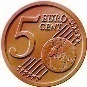 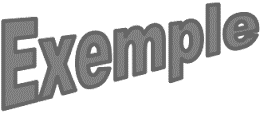 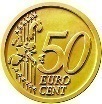 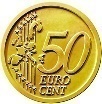 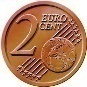 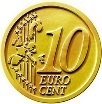 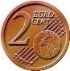 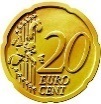 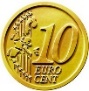 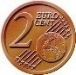 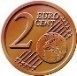 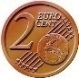 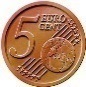 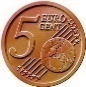 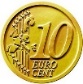 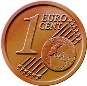 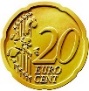 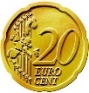 